Sciences Médico-SocialesLa communicationContexte 2Séance 1 : Formes, rôles et contexte de la communicationObjectifs : être capable de (EC) selon le contexte professionnel :  analyser la variété des situations de communication (prise en compte signes verbaux, non verbaux) identifier la diversité des formes de communication (écrite, orale, visuelle) expliciter les fonctions de la communication (entre les personnes, entre les structures…) repérer les facteurs qui influencent la communication entre les personnes (facteurs favorisants, freins)Situation professionnelle :Vous intervenez au multi-accueil Marie Antoinette Goubelly. Vous accueillez une stagiaire, Marilyse. Vous la présenté au reste du groupe dont vous avez la charge. Durant un échange avec Marilyse, elle vous demande de l’aider à récolter des informations sur les différents supports de communication que l’on peut trouver dans la structure.Analyse de la situationVariété de situation de communicationObserver le Doc 1. Indiquer la (ou les) lettre(s) de la situation correspondant aux affirmations suivantes.La communication est verbale : A,D,FLa communication est non verbale : BLa communication est écrite : C,GLa communication est visuelle : E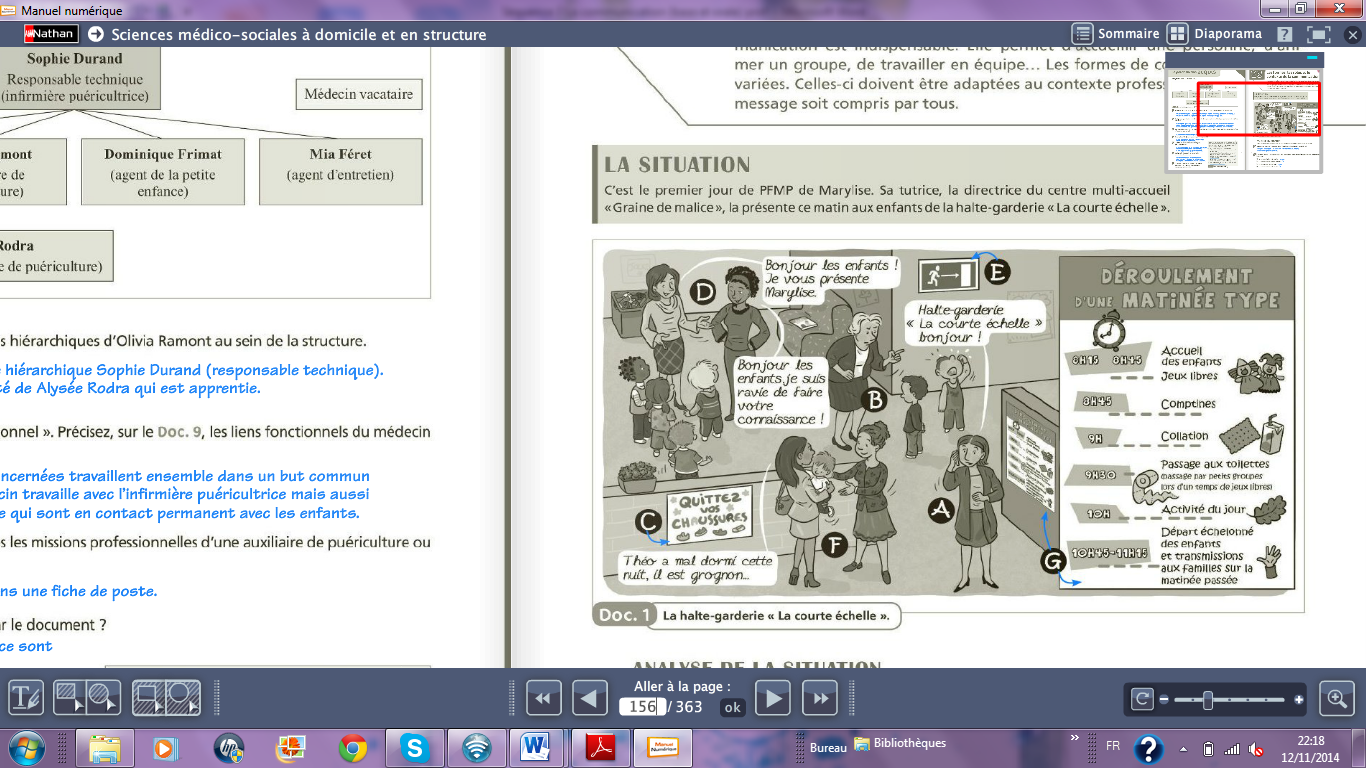 Diversité des formes de communicationObserver les Docs 2,3,4,5,6,7 et 8. Indiquer, pour chacun d’eux, la forme de communication (écrite, orale, visuelle) dont il s’agit.Entourer en bleu celui qui est à l’origine de chaque document.Nommer d’autres supports (4) ne figurant pas dans les docs 2 à 8 et pouvant La lettre, le compte-rendu, le courrier électronique, la note d’information…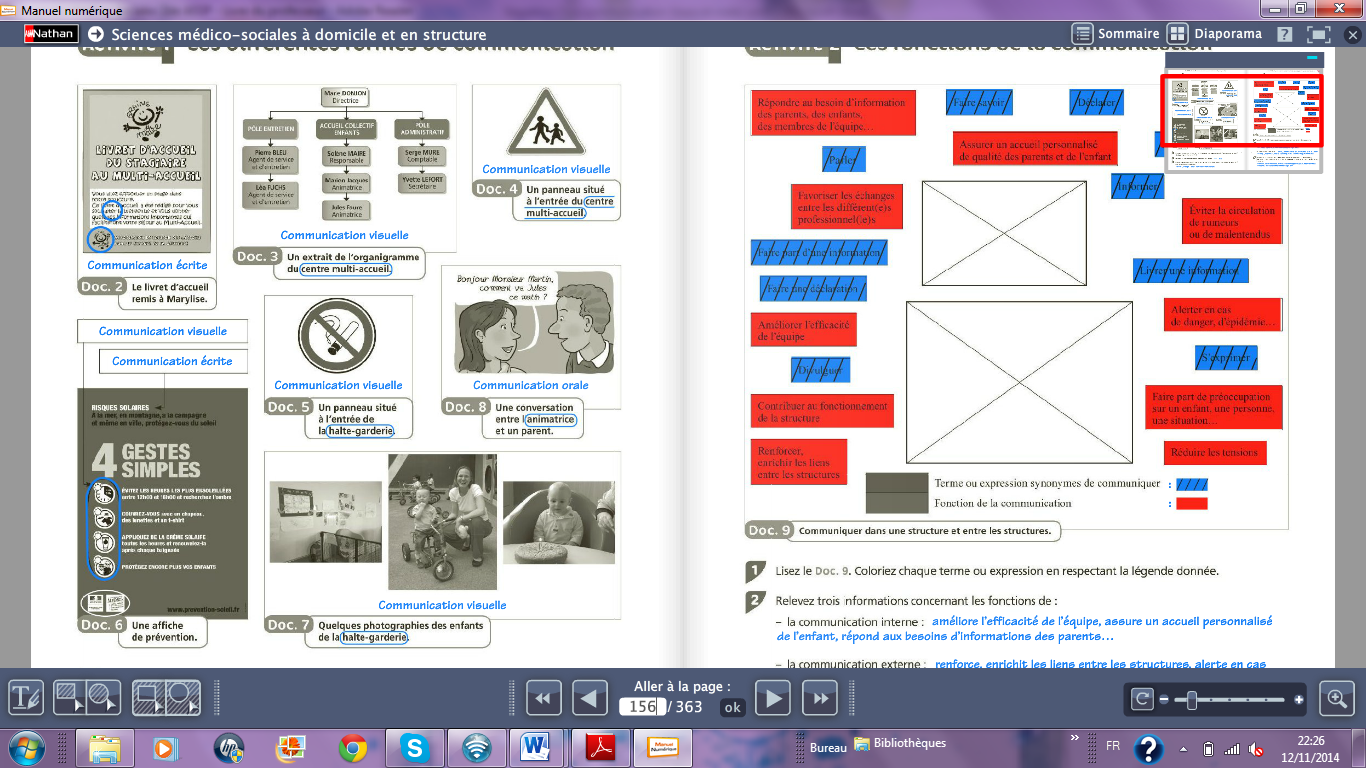 A RETENIRSchéma de communication : (jeu de rôle : intervenant dde à la stagiaire de changer Timéo mais Marylise ne comprend pas ce qu’elle doit changer)Message : information échangée entre deux ou plusieurs individusÉmetteur : auteur du messageRécepteur : destinataire du messageCanal : moyen permettant la transmission de l’information (écrit, oral ou audiovisuel)Code : langage utilisé pour transmettre le messageRétroaction ou feed-back : Le récepteur peut devenir émetteur en renvoyant un signal : c’est le feed-back, un processus de régulation de la communication qui permet à l’émetteur originel de savoir si le récepteur a bien compris le message et de l’adapter en conséquence.Les formes de communication :Les communications verbales et non verbales permettent de transmettre un message grâce à la parole et aux gestes. (paralangage)La communication écrite et orale doit permettre d’exprimer un message de manière correcte.La communication visuelle illustre un message par l’image (logo, pictogramme…)Fonctions de la communicationFaire l’activité 3 p15-16.Facteurs qui influencent la communication entre les personnesFacteurs favorisant la communicationÊtre attentif et à l’écoute.Formuler un message clair, précis, complet.Prendre en considération les réactions de l’autre.Avoir une syntaxe correcte et sans faute.Avoir le même groupe d’appartenance, c’est-à-dire le même milieu socioculturel.Utiliser un canal et un outil adaptés au message.Exercice pour trouver ces facteurs : Vidéo : les petits platonsPourquoi les enfants comprennent ce le philosophe veut leur dire ?Etre attentif et à l’écoute ;Formuler un message clair, précis et complet ;Prendre en considération les réactions des autresVidéo : Cancer colorectalComment le message de cette vidéo est efficace ?Avoir une syntaxe correcte et sans fauteAvoir le même groupe d’appartenance (langage correct et non médical)Utiliser un canal et un outil adapté au message (audiovisuel, dessin)Freins à la communicationObstacles du domaine culturel : langage mal compris, langue étrangère, mots complexes..Obstacles du domaine affectif : le trac, la jalousieObstacles du domaine technique : ligne téléphonique occupée, bruit…Obstacles du domaine institutionnel : fonctionnement de la structure, horaires décalés…Exercice : jeux de rôle les un à la suite des autresMonsieur Rodriguez ne parle pas français et veut savoir comment faire pour aller CPAM. Il demande à Mme Durand, travailleur social de lui montrer son chemin.Louise animatrice doit aller voir la directrice du centre social pour lui parler du problème qu’elle a rencontré ce jour avec Mehdi. Elle a le trac.Julien et Lucie animateur au multi accueil échangent sur leur travail, sur l’avancé de leurs ateliers au téléphone. Les enfants sont dans la salle ou Lucie reçoit l’appel téléphonique.Amandine arrive au travail et Lucie sa collègue lui demande si elle a son matériel pour la sortie poney d’aujourd’hui. Amandine s’exclame car elle n’est pas au courant de cette sortie car elle avait prévu des activités manuelles. Lucie lui annonce que cette sortie est prévu depuis la semaine dernière mais qu’elle n’a pas eu l’information car elle ne travaille pas le lundi soir ; jour de la réunion.Bilan de la séance : mind map sur freemind à réaliser (arborescence d’idée avec des questions) . A compléter avec la séance 2.Exemple : 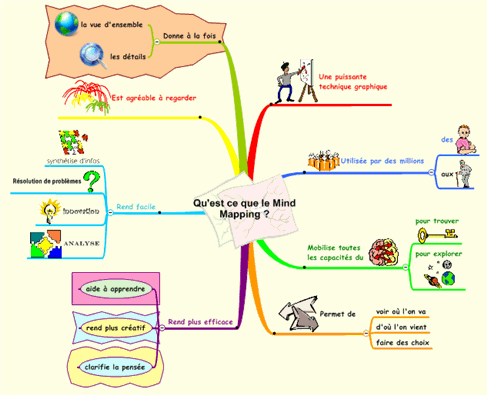 Analyse d’une situation professionnelleSituation : Josiane est employée au multi accueil Marie Antoinette Goubelly. Elle est en train de chanter une comptine mimée avec les mains à Jean, 6 mois, qui la regarde fixement en souriant. Structure : multi accueil Marie Antoinette GoubellyParalangage utilisé (non verbal) :pour Josiane : les bras et les mainspour Jean : le sourire et le regardSéance 2 : Communication oraleObjectifs : être capable de (EC) selon le contexte professionnel : Repérer les principes de la communication orale.Analyser et justifier les méthodes et les moyens utilisés dans une situation d’accueil direct, dans un accueil téléphonique, dans la transmission orale d’informations à des usagers, des pairs, à la hiérarchie.Identifier les critères d’une communication efficace.Proposer des attitudes adaptées face à une situation de communication orale difficile.Principes de la communicationFaire l’activité 1 p17-18Situation d’accueil direct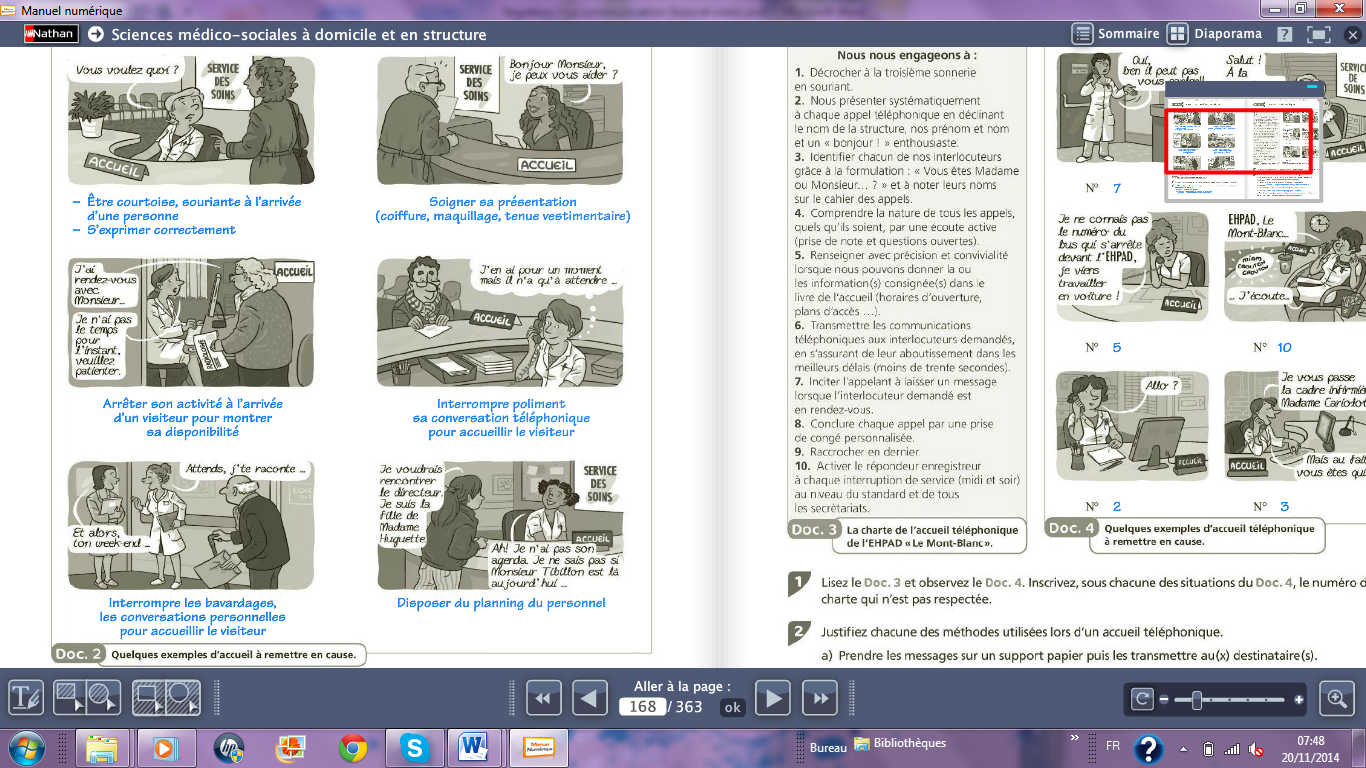 1 Observer le document 1, identifier pour chaque situation la ou les règles d’accueil non respectés.2 Justifier l’obligation du respect des règles dans une situation d’accueil d’un bénéficiaire, de sa famille ou de son entourage.	Assurer un accueil de qualité	Contribuer à l’image de marque de la structure	Assurer le bon fonctionnement de la structure	Permet à l’usager de se sentir en confiance, compris et être bien informéSituation d’accueil téléphoniqueFaire l’activité 3 p20-21Critères d’une communication orale efficace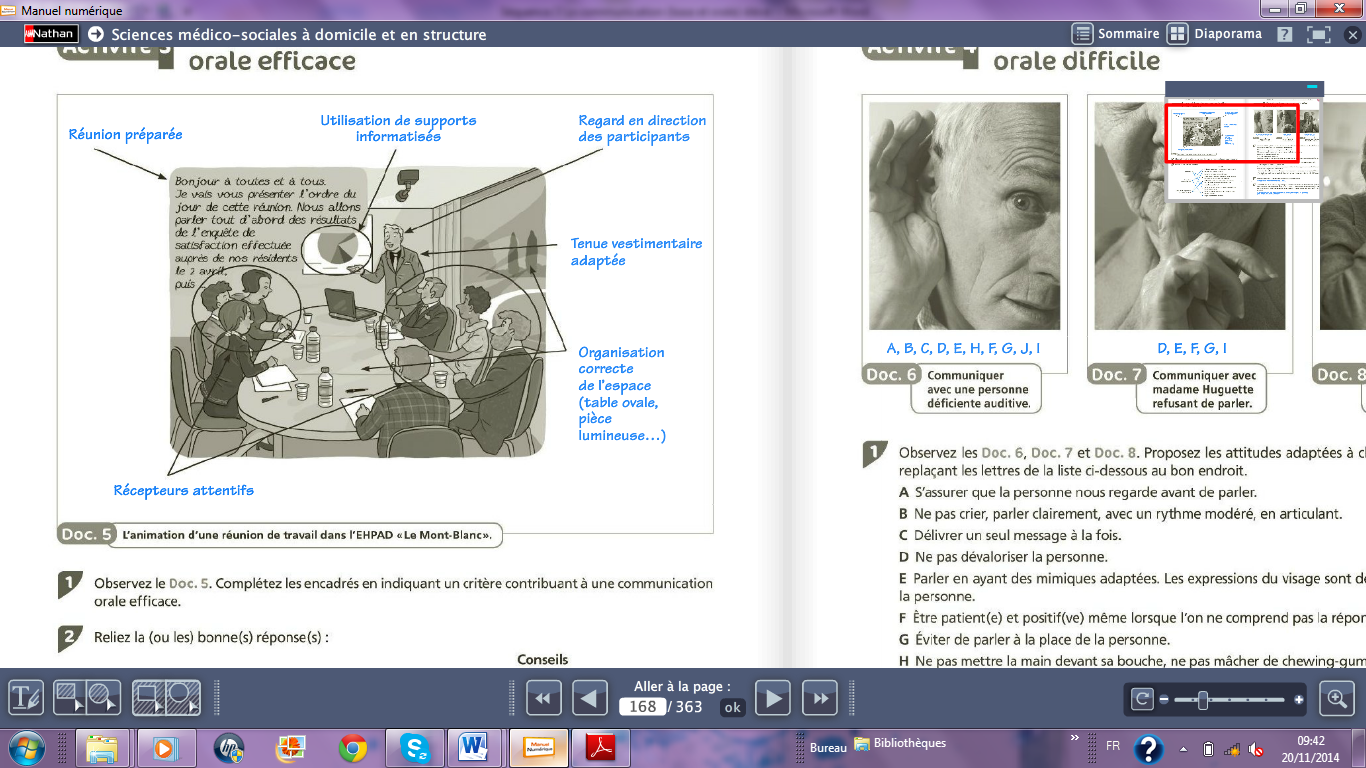 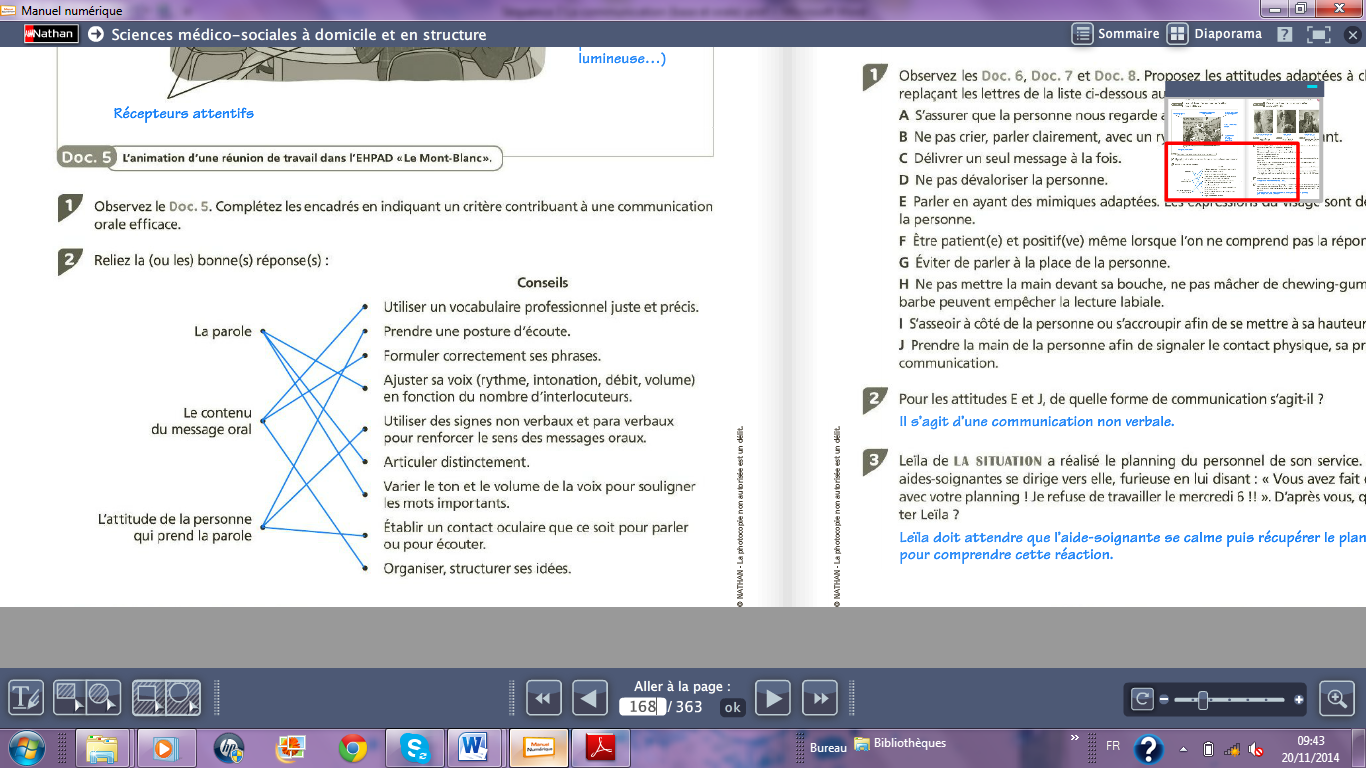 Attitude face à une situation de communication difficileVidéo pour la personne aggressive :http://www.allodocteurs.fr/actualite-sante-aidants-familiaux-comment-agir-face-a-l-agressivite-d-un-malade--4855.asp?1=1Vidéo pour la personne déficiente auditive : QuiQuoiQuandOùComment PourquoiIntervenant (moi)Marilyse (stagiaire)Groupe d’enfant Accueillir et présenter la stagiaireRécolter des informations sur les supports de communicationPremier jour de stage de MarilyseEchange entre Marilyse et l’intervenantAu multi-accueil Marie Antoinette GoubellyPrésentation orale de Marilyse au groupeConnaissant la structure et les documents qu’ils utilisentPour que les enfants identifient Marilyse comme une stagiairePour aider Marilyse durant sa PFMP afin qu’elle connaisse la structure